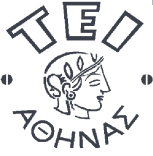 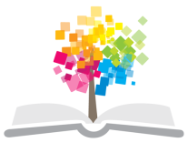 Στοιχεία Αρχιτεκτονικής (Ε)Άσκηση 2: Ανάλυση αρχιτεκτονικού έργου Γιάννης ΚιουσόπουλοςΤμήμα Πολιτικών Μηχανικών Τ.Ε. και Μηχανικών Τοπογραφίας & Γεωπληροφορικής Τ.Ε.Κατεύθυνση Πολιτικών Μηχανικών Τ.Ε.Καλή δουλειά!Κάθε φοιτητής επιλέγει (όχι απαραίτητα από το συνημμένο κατάλογο) έναν έλληνα ή αλλοδαπό αρχιτέκτονα και μελετά το έργο του. Στο παραδοτέο οφείλουν να συμπεριληφθούν στοιχεία από το βιογραφικό του αρχιτέκτονα, την εποχή του, τα κοινωνικοοικονομικά χαρακτηριστικά του χώρου δράσης του, το έργο του και ότι άλλο κριθεί απαραίτητο, πάντα με κατάλληλη εικονογράφηση και βιβλιογραφική τεκμηρίωση. Έμφαση πρέπει να δοθεί στην απόπειρα ανάλυσης-σχολιασμού των αρχιτεκτονικών σχεδίων του παρουσιαζομένου αρχιτέκτονα.Ενδεικτικός κατάλογος αρχιτεκτόνωνΣημειώματαΣημείωμα ΑναφοράςCopyright ΤΕΙ Αθήνας, Ιωάννης Κιουσόπουλος, 2015. Ιωάννης Κιουσόπουλος. «Στοιχεία Αρχιτεκτονικής (Ε). Άσκηση 2: Ανάλυση αρχιτεκτονικού έργου». Έκδοση: 1.0. Αθήνα 2015. Διαθέσιμο από τη δικτυακή διεύθυνση: ocp.teiath.gr.Σημείωμα ΑδειοδότησηςΤο παρόν υλικό διατίθεται με τους όρους της άδειας χρήσης Creative Commons Αναφορά, Μη Εμπορική Χρήση Παρόμοια Διανομή 4.0 [1] ή μεταγενέστερη, Διεθνής Έκδοση.   Εξαιρούνται τα αυτοτελή έργα τρίτων π.χ. φωτογραφίες, διαγράμματα κ.λ.π., τα οποία εμπεριέχονται σε αυτό. Οι όροι χρήσης των έργων τρίτων επεξηγούνται στη διαφάνεια  «Επεξήγηση όρων χρήσης έργων τρίτων». Τα έργα για τα οποία έχει ζητηθεί άδεια  αναφέρονται στο «Σημείωμα  Χρήσης Έργων Τρίτων». 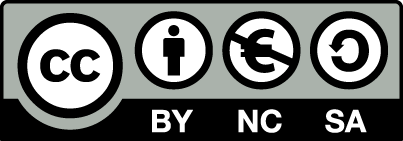 [1] http://creativecommons.org/licenses/by-nc-sa/4.0/ Ως Μη Εμπορική ορίζεται η χρήση:που δεν περιλαμβάνει άμεσο ή έμμεσο οικονομικό όφελος από την χρήση του έργου, για το διανομέα του έργου και αδειοδόχοπου δεν περιλαμβάνει οικονομική συναλλαγή ως προϋπόθεση για τη χρήση ή πρόσβαση στο έργοπου δεν προσπορίζει στο διανομέα του έργου και αδειοδόχο έμμεσο οικονομικό όφελος (π.χ. διαφημίσεις) από την προβολή του έργου σε διαδικτυακό τόποΟ δικαιούχος μπορεί να παρέχει στον αδειοδόχο ξεχωριστή άδεια να χρησιμοποιεί το έργο για εμπορική χρήση, εφόσον αυτό του ζητηθεί.Επεξήγηση όρων χρήσης έργων τρίτωνΔιατήρηση ΣημειωμάτωνΟποιαδήποτε αναπαραγωγή ή διασκευή του υλικού θα πρέπει να συμπεριλαμβάνει:Το Σημείωμα ΑναφοράςΤο Σημείωμα ΑδειοδότησηςΤη δήλωση Διατήρησης Σημειωμάτων Το Σημείωμα Χρήσης Έργων Τρίτων (εφόσον υπάρχει) μαζί με τους συνοδευόμενους υπερσυνδέσμους.Το περιεχόμενο του μαθήματος διατίθεται με άδεια Creative Commons εκτός και αν αναφέρεται διαφορετικά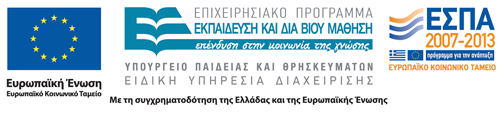 Το έργο υλοποιείται στο πλαίσιο του Επιχειρησιακού Προγράμματος «Εκπαίδευση και Δια Βίου Μάθηση» και συγχρηματοδοτείται από την Ευρωπαϊκή Ένωση (Ευρωπαϊκό Κοινωνικό Ταμείο) και από εθνικούς πόρους.Ονοματεπώνυμο φοιτητή/τριας: Αντικείμενο της άσκησηςΗ αρχική προσέγγιση των αρχών της αρχιτεκτονικής, μέσω της μελέτης του έργου συγκεκριμένου αρχιτέκτονα.Χρονική διάρκεια1 εβδομάδα.Ατομική/ ΣυνεργατικήΑτομική.Προαπαιτούμενα/ Τρόπος εργασίαςΠαραδίδεται την επόμενη εβδομάδα (τέταρτη εβδομάδα μαθημάτων).Μετά την ολοκλήρωση της άσκησηςΗ παράδοση γίνεται σε αναλογική μορφή, με απλά δεμένο τευχίδιο σελίδων Α4, με το εκτυπωμένο κείμενο(.doc) ή/και την εκτύπωση της παρουσίασης (.ppt, με 2 διαφάνειες ανά σελίδα). Το απαντητικό κείμενο (αρχείο .doc, έως 3.000 λέξεις) ή εναλλακτικά παρουσίαση (αρχείο .ppt, έως 30 διαφάνειες) πρέπει να περιλαμβάνει εισαγωγή, περιεχόμενα, κεφάλαια, συμπεράσματα, βιβλιογραφία και ενδεχομένως παραρτήματα.ΑξιολόγησηΗ τελική αξιολόγηση της άσκησης θα βασιστεί στην πληρότητα, την τεκμηρίωση και την επιμέλεια του παραδοτέου.ΙκτίνοςΔημήτρης ΠικιώνηςLe CorbusierΚαλλικράτης Κωνσταντίνος ΚιτσίκηςWalter GropiusΜνησικλήςΛύσανδρος ΚαυταντζόγλουLudwig Mies van der Rohe… … …Άρης ΚωνσταντινίδηςFrank Lloyd WrightΒιτρούβιοςΠαύλος Μυλωνάς… … …… … …Τάκης ΖενέτοςAntonio GaudíGiotto di Bondone… … …Kenzo TangeLeonardo da VinciΚωνσταντίνος ΔεκαβάλλαςAlvar AaltoFilippo BrunelleschiΔημήτρης ΦατούροςCarlo ScarpaAndrea PalladioΝίκος ΒαλσαμάκηςOscar NiemayerLeon Battista AlbertiΑλέξανδρος Τομπάζης… … …Donato BramanteΔημήτρης και Σουζάνα ΑντωνακάκηRem Koolhaas… … …Κυριάκος ΚρόκοςNorman FosterJean-Louis Charles GarnierΤάσος Μπίρης & Δημήτρης ΜπίρηςRengio PianoLeo von KlenzeΔημ. Ησαΐας & Τάσης ΠαπαϊωάννουZaha HadidHans & Theophilus Hansen… … …… … …Ανοικτά Ακαδημαϊκά ΜαθήματαΤεχνολογικό Εκπαιδευτικό Ίδρυμα ΑθήναςΤέλος ΕνότηταςΧρηματοδότησηΤο παρόν εκπαιδευτικό υλικό έχει αναπτυχθεί στο πλαίσιο του εκπαιδευτικού έργου του διδάσκοντα.Το έργο «Ανοικτά Ακαδημαϊκά Μαθήματα στο ΤΕΙ Αθήνας» έχει χρηματοδοτήσει μόνο τη αναδιαμόρφωση του εκπαιδευτικού υλικού. Το έργο υλοποιείται στο πλαίσιο του Επιχειρησιακού Προγράμματος «Εκπαίδευση και Δια Βίου Μάθηση» και συγχρηματοδοτείται από την Ευρωπαϊκή Ένωση (Ευρωπαϊκό Κοινωνικό Ταμείο) και από εθνικούς πόρους.©Δεν επιτρέπεται η επαναχρησιμοποίηση του έργου, παρά μόνο εάν ζητηθεί εκ νέου άδεια από το δημιουργό.διαθέσιμο με άδεια CC-BYΕπιτρέπεται η επαναχρησιμοποίηση του έργου και η δημιουργία παραγώγων αυτού με απλή αναφορά του δημιουργού.διαθέσιμο με άδεια CC-BY-SAΕπιτρέπεται η επαναχρησιμοποίηση του έργου με αναφορά του δημιουργού, και διάθεση του έργου ή του παράγωγου αυτού με την ίδια άδεια.διαθέσιμο με άδεια CC-BY-NDΕπιτρέπεται η επαναχρησιμοποίηση του έργου με αναφορά του δημιουργού. Δεν επιτρέπεται η δημιουργία παραγώγων του έργου.διαθέσιμο με άδεια CC-BY-NCΕπιτρέπεται η επαναχρησιμοποίηση του έργου με αναφορά του δημιουργού. Δεν επιτρέπεται η εμπορική χρήση του έργου.διαθέσιμο με άδεια CC-BY-NC-SAΕπιτρέπεται η επαναχρησιμοποίηση του έργου με αναφορά του δημιουργού και διάθεση του έργου ή του παράγωγου αυτού με την ίδια άδεια. Δεν επιτρέπεται η εμπορική χρήση του έργου.διαθέσιμο με άδεια CC-BY-NC-NDΕπιτρέπεται η επαναχρησιμοποίηση του έργου με αναφορά του δημιουργού. Δεν επιτρέπεται η εμπορική χρήση του έργου και η δημιουργία παραγώγων του.διαθέσιμο με άδεια CC0 Public DomainΕπιτρέπεται η επαναχρησιμοποίηση του έργου, η δημιουργία παραγώγων αυτού και η εμπορική του χρήση, χωρίς αναφορά του δημιουργού.διαθέσιμο ως κοινό κτήμαΕπιτρέπεται η επαναχρησιμοποίηση του έργου, η δημιουργία παραγώγων αυτού και η εμπορική του χρήση, χωρίς αναφορά του δημιουργού.χωρίς σήμανσηΣυνήθως δεν επιτρέπεται η επαναχρησιμοποίηση του έργου.